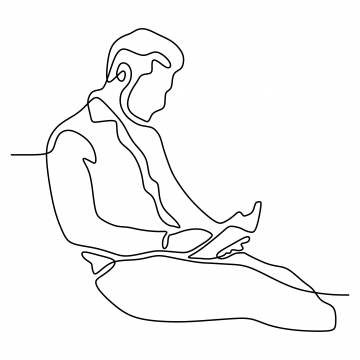 ZAPROSZENIE NA XIV POWIATOWY KONKURS POEZJI OBCOJĘZYCZNEJZespół przedmiotowy nauczycieli języków obcychserdecznie zaprasza do udziału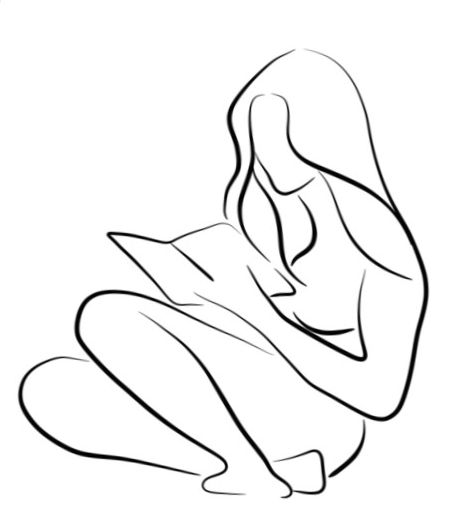 w XIV Powiatowym Konkursie Poezji Obcojęzycznej,który odbędzie się dnia 7 listopada (czwartek) 2019 roku o godz.10.00w Technikum im. gen. J. Hallera w OwidzuNa uczestników konkursu czekają atrakcyjne nagrody oraz niepowtarzalna atmosfera.